Муниципальное бюджетное дошкольное образовательное учреждение детский сад «Алёнушка» муниципального образования «Курильский городской округ»_____________________________________________________________________________694530, Россия, Сахалинская область, Курильский район, г. Курильск, ул. Гидростроевская, 13Ателефон 8 (42454) 42-1-60, 42-0-43 ИНН/КПП 6511003683/651101001, ОГРН 1026501100845, Email: kurgo.mbdou.al@sakhalin.gov.ruРежим занятий воспитанников МБДОУ детский сад «Алёнушка» на 2022-2023 учебный годОбщие положения1.1. Режим занятий воспитанников МБДОУ детский сад «Алёнушка»  МО «Курильский городской округ» (далее – ДОО ) разработан в соответствии с Федеральным законом от 29.12.2012
No 273-ФЗ «Об образовании в Российской Федерации», СП 2.4.3648-20 «Санитарно-эпидемиологические требования к организациям воспитания и обучения, отдыха и оздоровления детей и молодежи», утвержденными постановлением главного санитарного врача от 28.09.2020 №28, приказом Минобрнауки от 31.07.2020 № 373 «Об утверждении Порядка организации и осуществления образовательной деятельности по основным общеобразовательным программам – образовательным программам дошкольного образования», Уставом ДОО.1.2. Основные образовательные программы дошкольного образования реализуются в ДОО в соответствии с расписанием организованной образовательной деятельности с учетом режима работы ДОО, а
также режима дня, соответствующего возрастным особенностям каждой группы.1.3. Режим занятий устанавливает продолжительность образовательной нагрузки в течение одного занятия и одного дня, особенности организации занятий с применением электронных средств обучения и занятий по физическому воспитанию.Режим работы ДООРежим работы детского сада: пятидневная рабочая неделя. Выходные дни – суббота, воскресенье, нерабочие праздничные дни.Дошкольные группы в ДОО функционируют в режиме полного дня (10,5-часового пребывания детей) – с 7 ч 45 мин до 18 ч 15 мин;Начало учебного года с 1 сентября.Каникулы: с 31 декабря по 8 января (зимние), с 1 июня по 31 августа (летние).Режим занятий воспитанниковОсновная образовательная программа дошкольного образования может реализовываться в течение всего времени пребывания воспитанника в ДОО.Начало занятий, во всех возрастных группах не ранее 8.00 ч.Окончание занятий, при реализации образовательных программ дошкольного образования, не позднее 17.00 ч.Окончание занятий, при реализации дополнительных образовательных программ, деятельности кружков (студий), спортивных секций, не позднее 19.30 ч.Продолжительность образовательной деятельности (занятия) для детей дошкольного возраста составляет не более: 10 мин для детей раннего возраста– для детей от 1,5 до 3 лет; 15 мин в младшей группе – для детей от 3 до 4 лет; 20 мин в средней группе – для детей от 4 до 5 лет; 25 мин в старшей группе – для детей от 5 до 6 лет; 30 мин в подготовительной группе – для детей от 6 до 7 лет.3.3. Продолжительность дневной суммарной образовательной нагрузки для детей дошкольного возраста, не более: 20 мин в группе раннего возраста (от 1,5 до 3 лет); 30 мин в младшей группе (от 3 до 4 лет); 40 мин в средней группе (от 4 до 5 лет); 50 или 75 мин в старшей группе при организации 1 занятия после дневного сна (от 5 до 6 лет); 90 мин. в подготовительной группе (от 6 до 7 лет).В середине времени, отведенного на организованную образовательную деятельность, воспитатели проводят физкультурные минутки (гимнастика 2
мин.). Продолжительность перерывов между занятиями составляют не менее
10 мин.3.4. Продолжительность образовательной деятельности с детьми старшего дошкольного возраста во второй половине дня после дневного сна – не более 25–30 мин в день. В середине организованной образовательной деятельности статического характера проводятся физкультурные минутки.3.5. Образовательные и воспитательные занятия с детьми при благоприятных погодных условиях, соответствующих требованиям СП 2.4.3648-20, должны максимально проводиться на улице. Необходимо следить, чтобы дети гуляли строго на отведенных для их групп площадках и не контактировали с детьми из других групп.Режим физического воспитанияПродолжительность занятий по физическому развитию в рамках основной образовательной программы дошкольного образования составляет: 10 мин для детей от 1,5 до 3 лет; 15 мин в младшей группе; 20 мин в средней группе; 25 мин в старшей группе; 30 мин в подготовительной группе.Объем двигательной активности воспитанников 5–7 лет в формах оздоровительно-воспитательной деятельности составляет 6–8 ч в неделю с учетом психофизиологических особенностей детей, времени года и режима работы ДОО. Занятия физической культурой и спортом, подвижные игры проводятся на открытом воздухе, если позволяют погодные условия (температура, относительная влажность и скорость движения воздуха) и
климатическая зона. В дождливые, ветреные и морозные дни занятия физической культурой проводятся в физкультурном зале.Режим занятий с применением электронных средств обучения5.1. Занятия с использованием электронных средств обучения проводятся в возрастных группах от пяти лет и старше.5.2. Непрерывная и суммарная продолжительность использования различных типов ЭСО на занятиях составляет: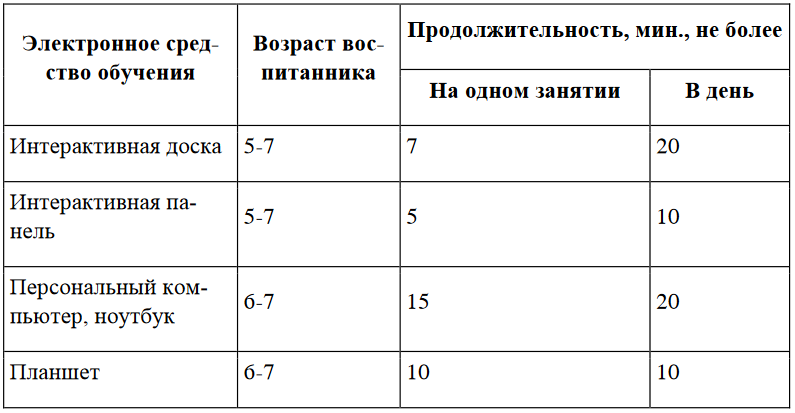 5.3. Для воспитанников 5-7 лет продолжительность непрерывного использования: экрана с демонстрацией обучающих фильмов, программ или иной
информации, предусматривающих ее фиксацию в тетрадях воспитанниками, составляет 5–7 минут; наушников составляет не более часа. Уровень громкости устанавливается до 60 процентов от максимальной.5.4. Во время занятий с использованием электронных средств обучения воспитатели проводят гимнастику для глаз.СОГЛАСОВАНО: Педагогическим советом МБДОУ детский сад «Алёнушка»Протокол № 2 от 30.11.2022 г.                     УТВЕРЖДАЮ:
                    Заведующий МБДОУ
                    детский сад «Алёнушка»                    __________ О.А. Сазонова